Об утверждении ликвидационного 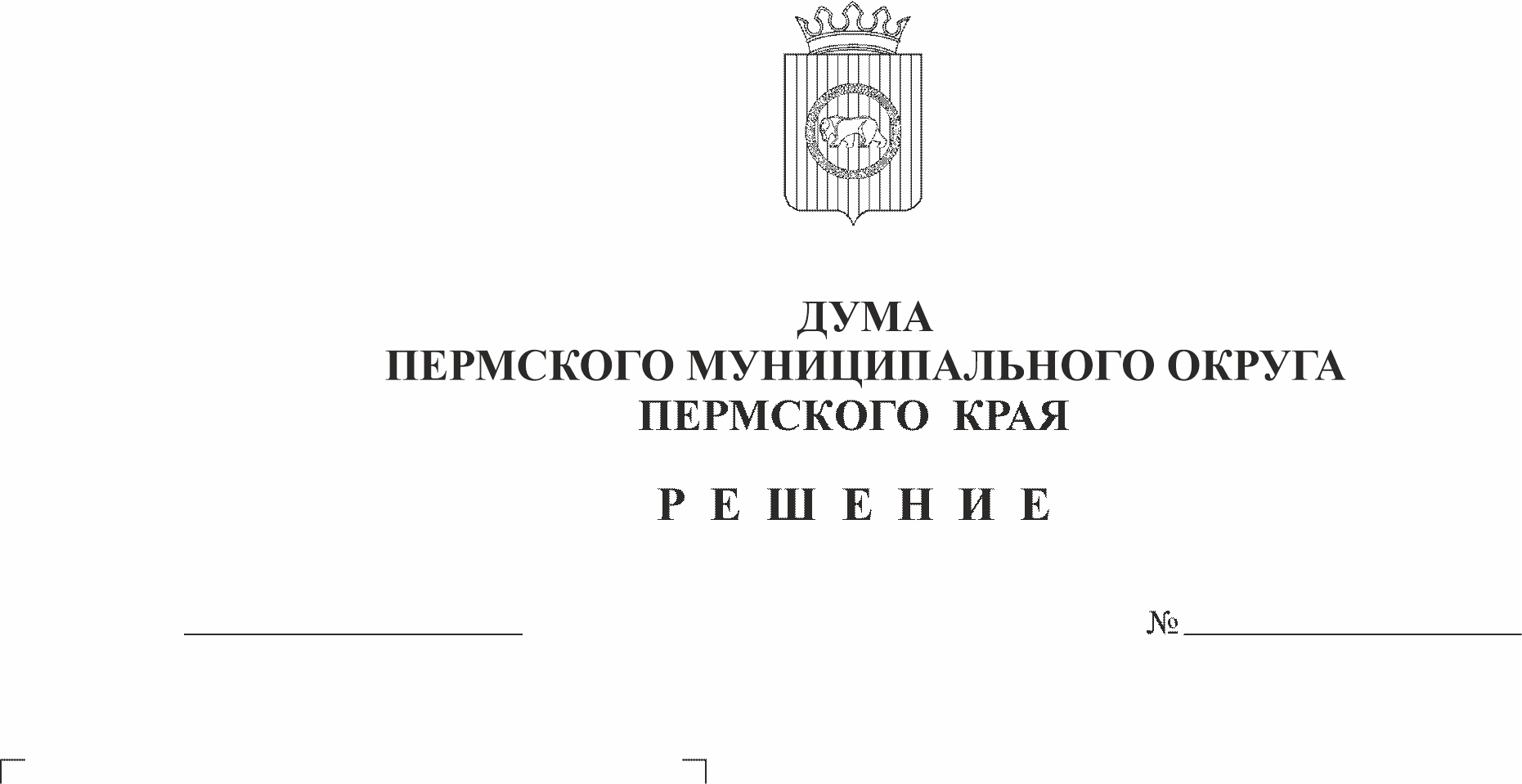 баланса Совета депутатов Пальниковского сельского поселенияВ соответствии с частью 2 статьи 63 Гражданского кодекса Российской Федерации, частью 6 статьи 19 Федерального закона от 12 января 1996 г. № 7-ФЗ «О некоммерческих организациях», решением Думы Пермского муниципального округа Пермского края от 29 сентября 2022 г. № 15 «О ликвидации представительных органов сельских поселений и Пермского муниципального района как юридических лиц»Дума Пермского муниципального округа Пермского края РЕШАЕТ:1. Утвердить прилагаемый ликвидационный баланс Совета депутатов Пальниковского сельского поселения.2. Опубликовать (обнародовать) настоящее решение в бюллетене муниципального образования «Пермский муниципальный округ» и разместить на официальном сайте Пермского муниципального округа в информационно-телекоммуникационной сети Интернет (www.permraion.ru).3. Настоящее решение вступает в силу со дня его подписания.Председатель ДумыПермского муниципального округа                                                  Д.В. Гордиенко                                                   УТВЕРЖДЕН решением Думы Пермского муниципального округаПермского краяот 28.09.2023 № 201-пРАЗДЕЛИТЕЛЬНЫЙ (ЛИКВИДАЦИОННЫЙ) БАЛАНС                                                   УТВЕРЖДЕН решением Думы Пермского муниципального округаПермского краяот 28.09.2023 № 201-пРАЗДЕЛИТЕЛЬНЫЙ (ЛИКВИДАЦИОННЫЙ) БАЛАНС                                                   УТВЕРЖДЕН решением Думы Пермского муниципального округаПермского краяот 28.09.2023 № 201-пРАЗДЕЛИТЕЛЬНЫЙ (ЛИКВИДАЦИОННЫЙ) БАЛАНС                                                   УТВЕРЖДЕН решением Думы Пермского муниципального округаПермского краяот 28.09.2023 № 201-пРАЗДЕЛИТЕЛЬНЫЙ (ЛИКВИДАЦИОННЫЙ) БАЛАНС                                                   УТВЕРЖДЕН решением Думы Пермского муниципального округаПермского краяот 28.09.2023 № 201-пРАЗДЕЛИТЕЛЬНЫЙ (ЛИКВИДАЦИОННЫЙ) БАЛАНС                                                   УТВЕРЖДЕН решением Думы Пермского муниципального округаПермского краяот 28.09.2023 № 201-пРАЗДЕЛИТЕЛЬНЫЙ (ЛИКВИДАЦИОННЫЙ) БАЛАНС                                                   УТВЕРЖДЕН решением Думы Пермского муниципального округаПермского краяот 28.09.2023 № 201-пРАЗДЕЛИТЕЛЬНЫЙ (ЛИКВИДАЦИОННЫЙ) БАЛАНС                                                   УТВЕРЖДЕН решением Думы Пермского муниципального округаПермского краяот 28.09.2023 № 201-пРАЗДЕЛИТЕЛЬНЫЙ (ЛИКВИДАЦИОННЫЙ) БАЛАНС                                                   УТВЕРЖДЕН решением Думы Пермского муниципального округаПермского краяот 28.09.2023 № 201-пРАЗДЕЛИТЕЛЬНЫЙ (ЛИКВИДАЦИОННЫЙ) БАЛАНС                                                   УТВЕРЖДЕН решением Думы Пермского муниципального округаПермского краяот 28.09.2023 № 201-пРАЗДЕЛИТЕЛЬНЫЙ (ЛИКВИДАЦИОННЫЙ) БАЛАНС                                                   УТВЕРЖДЕН решением Думы Пермского муниципального округаПермского краяот 28.09.2023 № 201-пРАЗДЕЛИТЕЛЬНЫЙ (ЛИКВИДАЦИОННЫЙ) БАЛАНС                                                   УТВЕРЖДЕН решением Думы Пермского муниципального округаПермского краяот 28.09.2023 № 201-пРАЗДЕЛИТЕЛЬНЫЙ (ЛИКВИДАЦИОННЫЙ) БАЛАНСГЛАВНОГО РАСПОРЯДИТЕЛЯ, РАСПОРЯДИТЕЛЯ, ПОЛУЧАТЕЛЯ БЮДЖЕТНЫХ СРЕДСТВ,ГЛАВНОГО РАСПОРЯДИТЕЛЯ, РАСПОРЯДИТЕЛЯ, ПОЛУЧАТЕЛЯ БЮДЖЕТНЫХ СРЕДСТВ,ГЛАВНОГО РАСПОРЯДИТЕЛЯ, РАСПОРЯДИТЕЛЯ, ПОЛУЧАТЕЛЯ БЮДЖЕТНЫХ СРЕДСТВ,ГЛАВНОГО РАСПОРЯДИТЕЛЯ, РАСПОРЯДИТЕЛЯ, ПОЛУЧАТЕЛЯ БЮДЖЕТНЫХ СРЕДСТВ,ГЛАВНОГО РАСПОРЯДИТЕЛЯ, РАСПОРЯДИТЕЛЯ, ПОЛУЧАТЕЛЯ БЮДЖЕТНЫХ СРЕДСТВ,ГЛАВНОГО РАСПОРЯДИТЕЛЯ, РАСПОРЯДИТЕЛЯ, ПОЛУЧАТЕЛЯ БЮДЖЕТНЫХ СРЕДСТВ,ГЛАВНОГО РАСПОРЯДИТЕЛЯ, РАСПОРЯДИТЕЛЯ, ПОЛУЧАТЕЛЯ БЮДЖЕТНЫХ СРЕДСТВ,ГЛАВНОГО РАСПОРЯДИТЕЛЯ, РАСПОРЯДИТЕЛЯ, ПОЛУЧАТЕЛЯ БЮДЖЕТНЫХ СРЕДСТВ,ГЛАВНОГО РАСПОРЯДИТЕЛЯ, РАСПОРЯДИТЕЛЯ, ПОЛУЧАТЕЛЯ БЮДЖЕТНЫХ СРЕДСТВ,ГЛАВНОГО РАСПОРЯДИТЕЛЯ, РАСПОРЯДИТЕЛЯ, ПОЛУЧАТЕЛЯ БЮДЖЕТНЫХ СРЕДСТВ,ГЛАВНОГО РАСПОРЯДИТЕЛЯ, РАСПОРЯДИТЕЛЯ, ПОЛУЧАТЕЛЯ БЮДЖЕТНЫХ СРЕДСТВ,ГЛАВНОГО РАСПОРЯДИТЕЛЯ, РАСПОРЯДИТЕЛЯ, ПОЛУЧАТЕЛЯ БЮДЖЕТНЫХ СРЕДСТВ,ГЛАВНОГО АДМИНИСТРАТОРА, АДМИНИСТРАТОРА ИСТОЧНИКОВ ФИНАНСИРОВАНИЯ ДЕФИЦИТА БЮДЖЕТА,ГЛАВНОГО АДМИНИСТРАТОРА, АДМИНИСТРАТОРА ИСТОЧНИКОВ ФИНАНСИРОВАНИЯ ДЕФИЦИТА БЮДЖЕТА,ГЛАВНОГО АДМИНИСТРАТОРА, АДМИНИСТРАТОРА ИСТОЧНИКОВ ФИНАНСИРОВАНИЯ ДЕФИЦИТА БЮДЖЕТА,ГЛАВНОГО АДМИНИСТРАТОРА, АДМИНИСТРАТОРА ИСТОЧНИКОВ ФИНАНСИРОВАНИЯ ДЕФИЦИТА БЮДЖЕТА,ГЛАВНОГО АДМИНИСТРАТОРА, АДМИНИСТРАТОРА ИСТОЧНИКОВ ФИНАНСИРОВАНИЯ ДЕФИЦИТА БЮДЖЕТА,ГЛАВНОГО АДМИНИСТРАТОРА, АДМИНИСТРАТОРА ИСТОЧНИКОВ ФИНАНСИРОВАНИЯ ДЕФИЦИТА БЮДЖЕТА,ГЛАВНОГО АДМИНИСТРАТОРА, АДМИНИСТРАТОРА ИСТОЧНИКОВ ФИНАНСИРОВАНИЯ ДЕФИЦИТА БЮДЖЕТА,ГЛАВНОГО АДМИНИСТРАТОРА, АДМИНИСТРАТОРА ИСТОЧНИКОВ ФИНАНСИРОВАНИЯ ДЕФИЦИТА БЮДЖЕТА,ГЛАВНОГО АДМИНИСТРАТОРА, АДМИНИСТРАТОРА ИСТОЧНИКОВ ФИНАНСИРОВАНИЯ ДЕФИЦИТА БЮДЖЕТА,ГЛАВНОГО АДМИНИСТРАТОРА, АДМИНИСТРАТОРА ИСТОЧНИКОВ ФИНАНСИРОВАНИЯ ДЕФИЦИТА БЮДЖЕТА,ГЛАВНОГО АДМИНИСТРАТОРА, АДМИНИСТРАТОРА ИСТОЧНИКОВ ФИНАНСИРОВАНИЯ ДЕФИЦИТА БЮДЖЕТА,ГЛАВНОГО АДМИНИСТРАТОРА, АДМИНИСТРАТОРА ИСТОЧНИКОВ ФИНАНСИРОВАНИЯ ДЕФИЦИТА БЮДЖЕТА,ГЛАВНОГО АДМИНИСТРАТОРА, АДМИНИСТРАТОРА ДОХОДОВ БЮДЖЕТАГЛАВНОГО АДМИНИСТРАТОРА, АДМИНИСТРАТОРА ДОХОДОВ БЮДЖЕТАГЛАВНОГО АДМИНИСТРАТОРА, АДМИНИСТРАТОРА ДОХОДОВ БЮДЖЕТАГЛАВНОГО АДМИНИСТРАТОРА, АДМИНИСТРАТОРА ДОХОДОВ БЮДЖЕТАГЛАВНОГО АДМИНИСТРАТОРА, АДМИНИСТРАТОРА ДОХОДОВ БЮДЖЕТАГЛАВНОГО АДМИНИСТРАТОРА, АДМИНИСТРАТОРА ДОХОДОВ БЮДЖЕТАГЛАВНОГО АДМИНИСТРАТОРА, АДМИНИСТРАТОРА ДОХОДОВ БЮДЖЕТАГЛАВНОГО АДМИНИСТРАТОРА, АДМИНИСТРАТОРА ДОХОДОВ БЮДЖЕТАГЛАВНОГО АДМИНИСТРАТОРА, АДМИНИСТРАТОРА ДОХОДОВ БЮДЖЕТАГЛАВНОГО АДМИНИСТРАТОРА, АДМИНИСТРАТОРА ДОХОДОВ БЮДЖЕТАГЛАВНОГО АДМИНИСТРАТОРА, АДМИНИСТРАТОРА ДОХОДОВ БЮДЖЕТАКОДЫ0503230на «10»на «10»августа2023 г.г.г.г.г.Дата10.08.2023Главный распорядитель, распорядитель, получатель бюджетных средств,Совет депутатов Пальниковского сельского поселенияСовет депутатов Пальниковского сельского поселенияСовет депутатов Пальниковского сельского поселенияСовет депутатов Пальниковского сельского поселенияСовет депутатов Пальниковского сельского поселенияСовет депутатов Пальниковского сельского поселенияСовет депутатов Пальниковского сельского поселенияСовет депутатов Пальниковского сельского поселенияСовет депутатов Пальниковского сельского поселенияОКВЭДглавный администратор, администратор доходов бюджета,Совет депутатов Пальниковского сельского поселенияСовет депутатов Пальниковского сельского поселенияСовет депутатов Пальниковского сельского поселенияСовет депутатов Пальниковского сельского поселенияСовет депутатов Пальниковского сельского поселенияСовет депутатов Пальниковского сельского поселенияСовет депутатов Пальниковского сельского поселенияСовет депутатов Пальниковского сельского поселенияСовет депутатов Пальниковского сельского поселенияпо ОКПО72199065главный администратор, администратор источниковСовет депутатов Пальниковского сельского поселенияСовет депутатов Пальниковского сельского поселенияСовет депутатов Пальниковского сельского поселенияСовет депутатов Пальниковского сельского поселенияСовет депутатов Пальниковского сельского поселенияСовет депутатов Пальниковского сельского поселенияСовет депутатов Пальниковского сельского поселенияСовет депутатов Пальниковского сельского поселенияСовет депутатов Пальниковского сельского поселенияИНН5948028207финансирования дефицита бюджетаСовет депутатов Пальниковского сельского поселенияСовет депутатов Пальниковского сельского поселенияСовет депутатов Пальниковского сельского поселенияСовет депутатов Пальниковского сельского поселенияСовет депутатов Пальниковского сельского поселенияСовет депутатов Пальниковского сельского поселенияСовет депутатов Пальниковского сельского поселенияСовет депутатов Пальниковского сельского поселенияСовет депутатов Пальниковского сельского поселенияГлава по БК515Вид балансаликвидационныйликвидационныйликвидационныйликвидационныйликвидационныйликвидационныйликвидационныйликвидационныйликвидационный(разделительный, ликвидационный)(разделительный, ликвидационный)(разделительный, ликвидационный)(разделительный, ликвидационный)(разделительный, ликвидационный)(разделительный, ликвидационный)(разделительный, ликвидационный)(разделительный, ликвидационный)(разделительный, ликвидационный)Наименование бюджетаБюджет Пальниковского сельского поселенияБюджет Пальниковского сельского поселенияБюджет Пальниковского сельского поселенияБюджет Пальниковского сельского поселенияБюджет Пальниковского сельского поселенияБюджет Пальниковского сельского поселенияБюджет Пальниковского сельского поселенияБюджет Пальниковского сельского поселенияБюджет Пальниковского сельского поселенияпо ОКТМО57646440Периодичность: годоваяЕдиница измерения: руб.Единица измерения: руб.Единица измерения: руб.Единица измерения: руб.Единица измерения: руб.Единица измерения: руб.Единица измерения: руб.Единица измерения: руб.Единица измерения: руб.Единица измерения: руб.по ОКЕИ383А К Т И ВКодстрокиНа начало годаНа начало годаНа начало годаНа начало годаНа начало годаНа начало годаНа начало годаНа дату реорганизации (ликвидации)На дату реорганизации (ликвидации)На дату реорганизации (ликвидации)А К Т И ВКодстрокибюджетная деятельностьбюджетная деятельностьбюджетная деятельностьсредства во временном распоряжениисредства во временном распоряжениисредства во временном распоряженииитогобюджетная деятельностьсредства во временном распоряженииитогоА К Т И ВКодстрокивсегоостаток наначало годаисправление ошибок прошлых летвсегоостаток наначало годаисправление ошибок прошлых летитогобюджетная деятельностьсредства во временном распоряженииитого1233а3б44а4б5678I. Нефинансовые активыОсновные средства (балансовая стоимость, 010100000) *010----------Уменьшение стоимости основных средств**, всего*020----------из них:амортизация основных средств*021----------Основные средства (остаточная стоимость, стр. 010 - стр. 020)030----------Нематериальные активы (балансовая стоимость, 010200000)*040----------Уменьшение стоимости нематериальных активов**, всего*050----------из них:амортизация нематериальных активов*051----------Нематериальные активы** (остаточная стоимость, стр. 040 - стр. 050)060----------Непроизведенные активы (010300000)** (остаточная стоимость)070----------Материальные запасы (010500000) (остаточная стоимость), всего080----------из них:внеоборотные081----------Права пользования активами (011100000)** (остаточная стоимость), всего100----------из них:долгосрочные101----------Вложения в нефинансовые активы (010600000), всего120----------из них:внеоборотные121----------Нефинансовые активы в пути (010700000)130----------Нефинансовые активы имущества казны (010800000)** (остаточная стоимость)140----------Затраты на изготовление готовой продукции, выполнение работ, услуг(010900000)150----------Расходы будущих периодов (040150000)160----------Итого по разделу I(стр. 030 + стр. 060 + стр. 070 + стр. 080 + стр. 100 + стр. 120 +стр. 130 + стр. 140 + стр. 150 + стр. 160)190----------II. Финансовые активыДенежные средства учреждения (020100000), всего200----------в том числе:на лицевых счетах учреждения в органе казначейства (020110000)201----------в кредитной организации (020120000), всего203----------из них:на депозитах (020122000), всего204----------из них:долгосрочные205----------в иностранной валюте (020127000)206----------в кассе учреждения (020130000)207----------Финансовые вложения (020400000), всего240----------из них:долгосрочные241----------Дебиторская задолженность по доходам (020500000, 020900000), всего250----------из них:долгосрочная251----------Дебиторская задолженность по выплатам (020600000, 020800000, 030300000), всего260----------из них:долгосрочная261----------Расчеты по кредитам, займам (ссудам) (020700000), всего270----------из них:долгосрочные271----------Прочие расчеты с дебиторами (021000000), всего280----------из них:расчеты с финансовым органом по поступлениям в бюджет (021002000)281----------расчеты по налоговым вычетам по НДС (021010000)282----------Вложения в финансовые активы (021500000)290----------Итого по разделу II(стр. 200 + стр. 240 + стр. 250 + стр. 260 + стр. 270 + стр. 280 + стр. 290)340----------БАЛАНС (стр. 190 + стр. 340)350----------П А С С И ВКодстрокиНа начало годаНа начало годаНа начало годаНа начало годаНа начало годаНа начало годаНа начало годаНа дату реорганизации (ликвидации)На дату реорганизации (ликвидации)На дату реорганизации (ликвидации)П А С С И ВКодстрокибюджетная деятельностьбюджетная деятельностьбюджетная деятельностьсредства во временном распоряжениисредства во временном распоряжениисредства во временном распоряженииитогобюджетная деятельностьсредства во временном распоряженииитогоП А С С И ВКодстрокивсегоостаток наначало годаисправление ошибок прошлых летвсегоостаток наначало годаисправление ошибок прошлых летитогобюджетная деятельностьсредства во временном распоряженииитого1233а3б44а4б5678III. ОбязательстваРасчеты с кредиторами по долговым обязательствам (030100000), всего400----------из них:долгосрочные401----------Кредиторская задолженность по выплатам (030200000, 020800000,030402000, 030403000), всего410----------из них:долгосрочная411----------Расчеты по платежам в бюджеты (030300000)420----------Иные расчеты, всего430----------в том числе:расчеты по средствам, полученным во временное распоряжение (030401000)431ХХХ----Х--внутриведомственные расчеты (030404000)432----------расчеты с прочими кредиторами (030406000)433----------расчеты по налоговым вычетам по НДС (021010000)434----------расчеты по платежам из бюджета с финансовым органом (030405000)435----------Кредиторская задолженность по доходам (020500000, 020900000), всего470----------из них:долгосрочная471----------Доходы будущих периодов (040140000)510----------Резервы предстоящих расходов (040160000)520----------Итого по разделу III(стр. 400 + стр. 410 + стр. 420 + стр. 430 + стр. 470 + стр. 510 + стр. 520)550----------IV. Финансовый результатФинансовый результат экономического субъекта (040100000), всего570----------из них:доходы текущего финансового года (040110000)571----------расходы текущего финансового года (040120000)572----------финансовый результат прошлых отчетных периодов (040130000)573----------БАЛАНС (стр. 550 + стр. 570)700----------* Данные по этим строкам в валюту баланса не входят.* Данные по этим строкам в валюту баланса не входят.* Данные по этим строкам в валюту баланса не входят.* Данные по этим строкам в валюту баланса не входят.* Данные по этим строкам в валюту баланса не входят.* Данные по этим строкам в валюту баланса не входят.* Данные по этим строкам в валюту баланса не входят.* Данные по этим строкам в валюту баланса не входят.* Данные по этим строкам в валюту баланса не входят.* Данные по этим строкам в валюту баланса не входят.* Данные по этим строкам в валюту баланса не входят.* Данные по этим строкам в валюту баланса не входят.** Данные по этим строкам приводятся с учетом амортизации и (или) обесценения нефинансовых активов, раскрываемого в Пояснительной записке** Данные по этим строкам приводятся с учетом амортизации и (или) обесценения нефинансовых активов, раскрываемого в Пояснительной записке** Данные по этим строкам приводятся с учетом амортизации и (или) обесценения нефинансовых активов, раскрываемого в Пояснительной записке** Данные по этим строкам приводятся с учетом амортизации и (или) обесценения нефинансовых активов, раскрываемого в Пояснительной записке** Данные по этим строкам приводятся с учетом амортизации и (или) обесценения нефинансовых активов, раскрываемого в Пояснительной записке** Данные по этим строкам приводятся с учетом амортизации и (или) обесценения нефинансовых активов, раскрываемого в Пояснительной записке** Данные по этим строкам приводятся с учетом амортизации и (или) обесценения нефинансовых активов, раскрываемого в Пояснительной записке** Данные по этим строкам приводятся с учетом амортизации и (или) обесценения нефинансовых активов, раскрываемого в Пояснительной записке** Данные по этим строкам приводятся с учетом амортизации и (или) обесценения нефинансовых активов, раскрываемого в Пояснительной записке** Данные по этим строкам приводятся с учетом амортизации и (или) обесценения нефинансовых активов, раскрываемого в Пояснительной записке** Данные по этим строкам приводятся с учетом амортизации и (или) обесценения нефинансовых активов, раскрываемого в Пояснительной записке** Данные по этим строкам приводятся с учетом амортизации и (или) обесценения нефинансовых активов, раскрываемого в Пояснительной записке